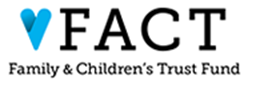 Child Abuse and Neglect Advisory CommitteeLibby Mill Library  2100 Libbie Lake E St Richmond, VA 23230September 13, 2019Agenda10:00	Call to Order			              Jeanine Harper, Committee Co-Chair	10:05	Introductions, Review of Agenda, Approval of Minutes	Jeanine Harper, Committee Co-Chair10:20	Committee Member Update 	10:50	FACT Update	Nicole Poulin, FACT Executive Director11:20 CPS Update Shannon Hartung CPS Manager 12:00	 Break  12:10 Overview of Diversion Study & other Prevention Unit Updates 	Craig Patterson, Prevention Program Consultant12:40 Next Steps Discussion 	Ginny Powell, Committee Co-Chair 1:00   Adjournment 	Jeanine Harper, Committee Co-Chair